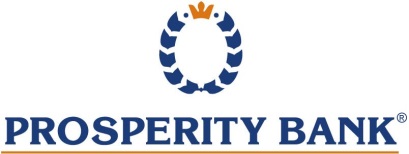 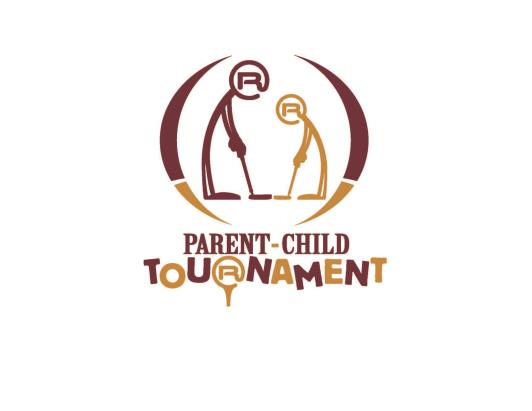 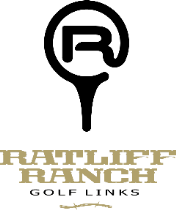 PARENT / CHILD GOLF TOURNAMENTJULY 7-8, 20187:30 / 1:30 SHOTGUN START BOTH DAYSCOST: $130.00 PER TEAMFor entry, complete the form belowPlayer 1: _________________________		Age: ____	Phone Number: _______________Address: _________________________		City: _____________	Zip: ____________E-Mail: ____________________________________Player 2: _________________________		Age: ____	Phone Number: _______________Address: _________________________		City: _____________	Zip: ____________E-Mail: ____________________________________Deadline to enter is July 3, 2018 & Payments are non-refundable after July 3, 2018Entries without full payment will not be entered into the tournamentTournament will be Flighted after the 1st round, your 2nd round tee time will be determined by what flight you are in for day 2.For more information go to www.ratliffranchgolfodessa.com or call 432.550.8181Signature: _____________________________	Date: ______________PLEASE CIRCLE THE TIME YOU WOULD LIKE TO PLAYON SATURDAY:7:30 AM1:30 PMNOTE: SUNDAY’S TEE TIME WILL BE DETERMINEDBY FLIGHT NOT ON WHAT TIME YOU TEE’D OFFON SATURDAY